ПРОЕКТ                                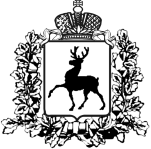 ПОСТАНОВЛЕНИЕАДМИНИСТРАЦИИ ГОРОДА АРЗАМАСА____________								№______Об утверждении актуализированной«Схемы теплоснабжения городского округа город Арзамас Нижегородской области на период 2015-2030 годов»        В соответствии с Федеральным законом от 06.10.2003 года № 131-ФЗ «Об общих принципах местного самоуправления в Российской Федерации», Федеральным законом от 27.07.2010 года № 190-ФЗ «О теплоснабжении», постановлением Правительства Российской Федерации от 22.02.2012 года № 154 «О требованиях к схемам теплоснабжения, порядку их разработки и утверждения», Уставом города Арзамаса Нижегородской области, принятого решением Арзамасской городской Думы от 30.06.2006 №65 (зарегистрирован в Главном управлении Министерства юстиции Российской Федерации по Приволжскому федеральному округу 09 августа 2006 года №RU523010002006001), Положением о публичных слушаниях в городском округе город Арзамас Нижегородской области, принятым решением городской Думы городского округа город Арзамас Нижегородской области от 24.08.2018 №92, заключением о результатах публичных слушаний от «____»_________20___г., рекомендациями оргкомитета по проведению публичных слушаний по проекту   актуализации «Схемы теплоснабжения городского округа город Арзамас Нижегородской области на период 2015 – 2030г»:      1. Утвердить прилагаемую актуализированную «Схему теплоснабжения городского округа город Арзамас Нижегородской области на период 2015-2030 годов».      2.  Управлению коммуникаций администрации города Арзамаса Нижегородской области обеспечить:      2.1. опубликование настоящего постановления в газете «Арзамасские Новости»;      2.2. размещение настоящего постановления на официальном  портале органов местного самоуправления города Арзамаса «арзамас.рф».      3.  Признать утратившим силу пункт 2  постановления  администрации города  Арзамаса Нижегородской области от 05.02.2016 года № 93 «Об утверждении схемы теплоснабжения городского округа город Арзамас Нижегородской области на период 2015 - 2030 годов».      4.  Отменить  пункт 3 постановления администрации города Арзамаса Нижегородской области от 30.05.2019 года № 736 «Об утверждении актуализированной «Схемы теплоснабжения городского округа город Арзамас Нижегородской области на период 2015 - 2030 годов».      5. Настоящее постановление вступает в силу со  дня его официального опубликования.      6. Контроль за исполнением данного постановления возложить на первого заместителя главы администрации города Арзамаса.Мэр города Арзамаса                                                                       А.А. Щелоков